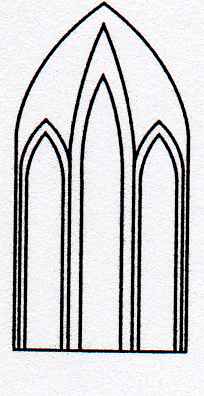 Catedral Anglicana St Paul´sValparaísoMúsica en las AlturasDomingo 1 de Marzo, 202012:30 Horas           Entrada liberadaOrgano: Blanca Olguín C.1.- Trumpet tuneJ.S.Stanley(1713-1786)2.-OfertorioBeauvarlet – Charpentier(1730-1794)3.- Castillo fuerte es nuestro DiosM.Lutero(1483-1536)4.- Gymnopedie IE.Satie( 1866-1925)5.-Promenade(“ Jubilee Suite”)G.Young(1919-1998)6.- Waltz N*2D.Schostakovich(1906-1975)Agradecemos su contribución para la restauración de nuestro monumento histórico construido en 1858.We are grateful for your contribution towards the restoration of this historic building built in 1858.__________________________________________saintpaulchurchvalpo@gmail.comLe invitamos a que ingrese a nuestro sitio webwww.saintpaulchile.cl